ГАРМОНИЧЕСКИЙ  МАЖОР       Понижение VI ступени гармонического мажора влияет на аккорды  субдоминантовой группы: трезвучие VI ступени становится увеличенным,  трезвучие S - минорным, а трезвучие II ступени - уменьшенным. Из  перечисленных аккордов практически неупотребительно трезвучие VI ступени, II ступень используется в виде секстаккорда (II6г), а субдоминанта - как в основном виде, так и в обращении (Sг и Sг6).         Аккорды минорной субдоминанты звучат красочно, более контрастны  тонике, имеют более острые тяготения по сравнению с этими же аккордами  натурального мажора.   Приготовление. Перед аккордами минорной субдоминанты используются Т и Т6, а также аккорды натуральной ("мажорной") субдоминанты. В  оборотах S - Sг в одном из голосов образуется ход на хроматический полутон   (VI - VI). Передача хроматического полутона из одного голоса в другой образует фальшь, называемую переченьем. Кроме того, в обороте с  секстаккордами T6 - S6 - D6 не допускать в басу ходов на увеличенные  интервалы.    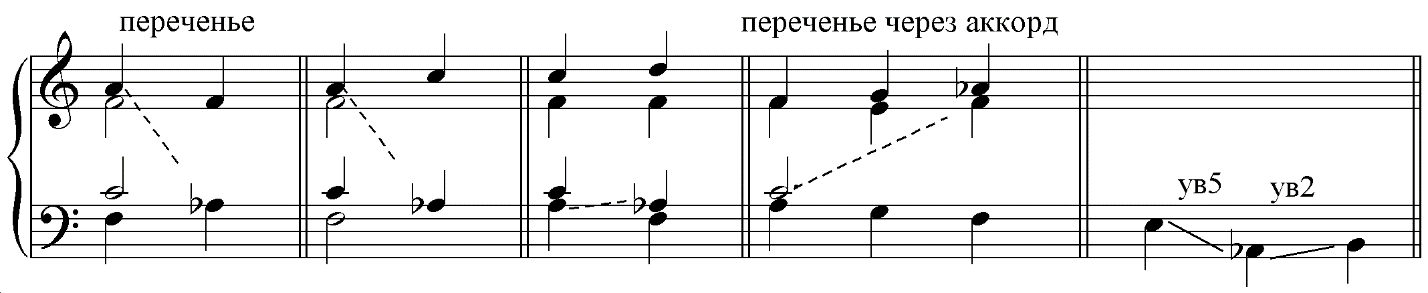            S        Sг6             S        Sг           S6         Sг               S6       Т64        Sг                     T6         S6г        D6       Аккорды минорной субдоминанты применяются как внутри построения, так и в дополнительных плагальных каденциях, а также в проходящих оборотах. Разрешение аккордов минорной субдоминанты такое же, как и их натуральных видов.    Проходящие обороты с аккордами субдоминанты в гармоническом мажоре приобретают новую окраску. Следует избегать "переченья через аккорд" (см. пример выше). Не употребляется проходящий оборот между II6 и II53  .    Написать обороты по крайним голосам: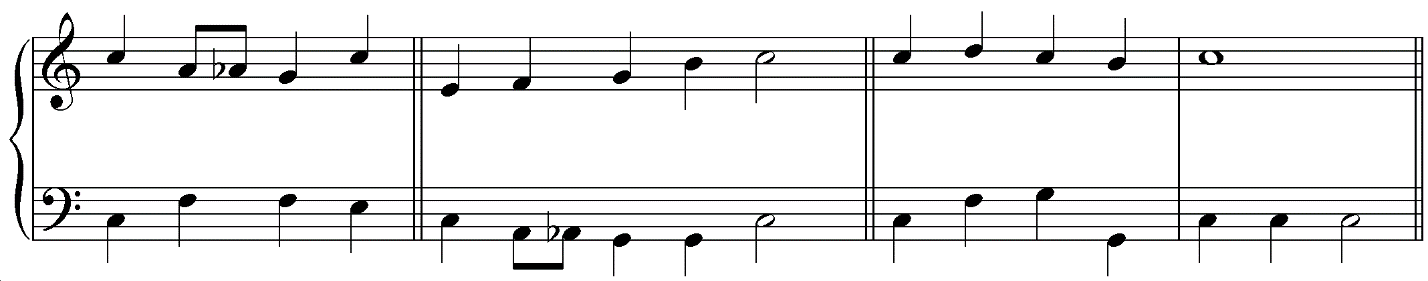            Т      S   Sг  D2   T6          Т     S6 S6г  K64   D7    T              T     II6г  K64  D7      T   S64г   ТИграть  на  фортепиано    в  мажорных  тональностях       T  T6  | S  Sг  |  D  D2   |  T6      ||              T   D43  T6  | Sг   II6г  |  K64  D(7)   |  T  S64г  Т  ||Решить 1-2 задачи (Бригадный учебник, тема 19)                                        ТРЕЗВУЧИЕ  VI  СТУПЕНИ   Трезвучие VI ступени  -  самая  "слабая"  субдоминанта.  В  мажоре  звучит  мягко,  минорно,  в  миноре  -  ярко,  мажорно.  Используется:1)  как  аккорд S  в оборотах    T  VI  S;    T VI II(6)2)  как  заместитель  тоники  в  прерванном  обороте    D–VI  или  D7–VI.      В  обороте  T-VI-S  соотношение  аккордов  терцовое,  соединение  гармоническое  (два  общих  звука  на  месте,  два  других  голоса  движутся  плавно.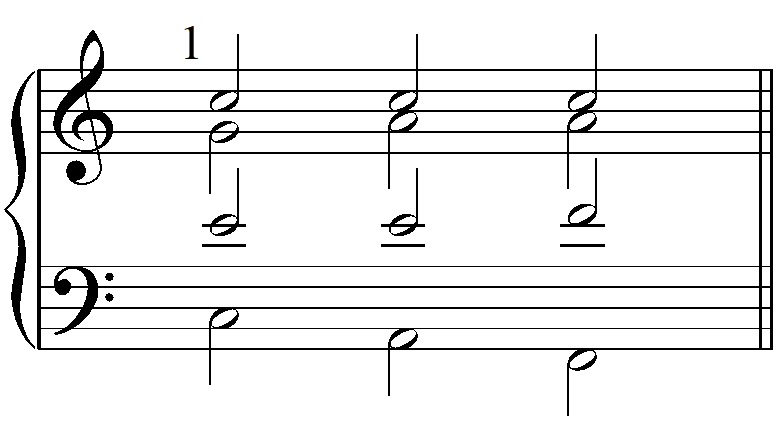      Прерванный оборот D-VI нарушает привычное последование функций: аккорд  доминанты  переходит  в  субдоминанту.  В  звучании  оборота  присутствует  эффект  неожиданности.  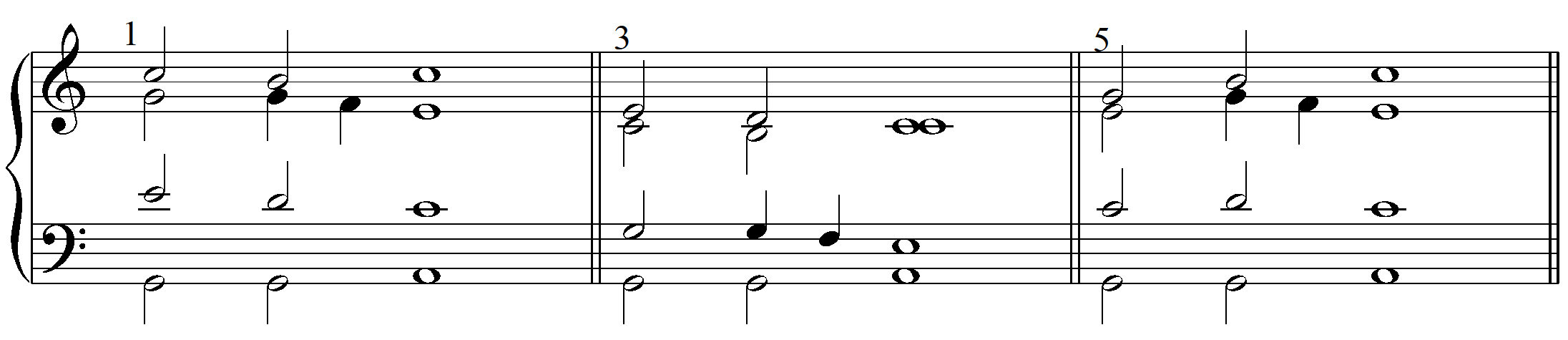      Голосоведение  в  прерванном  обороте.  Доминанта  (трезвучие  или  септаккорд)  разрешается  в  трезвучие  VI  ступени  с  удвоенной  терцией  (голосоведение  2 : 2).      Неполный  D7  переходит  в  трезвучие  VI  со  скачком  в  одном  из  верхних  голосов.     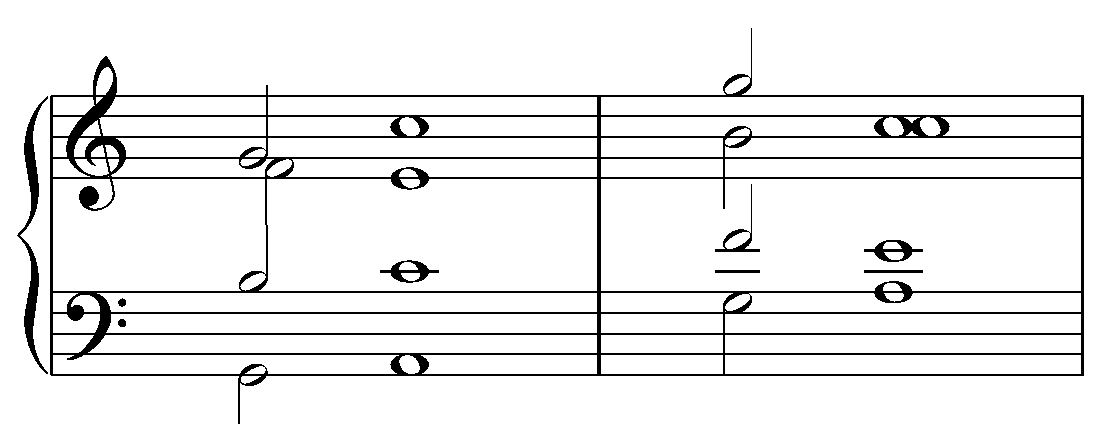     В  мажорных  тональностях  голосоведение  в  обороте  D-VI  может  быть  иным,  по  формуле  1 : 3,  а  именно:  бас  вверх,  а  верхние  голоса  -  вниз,  противоположно  басу,  в  ближайшие  звуки  трезвучия VI.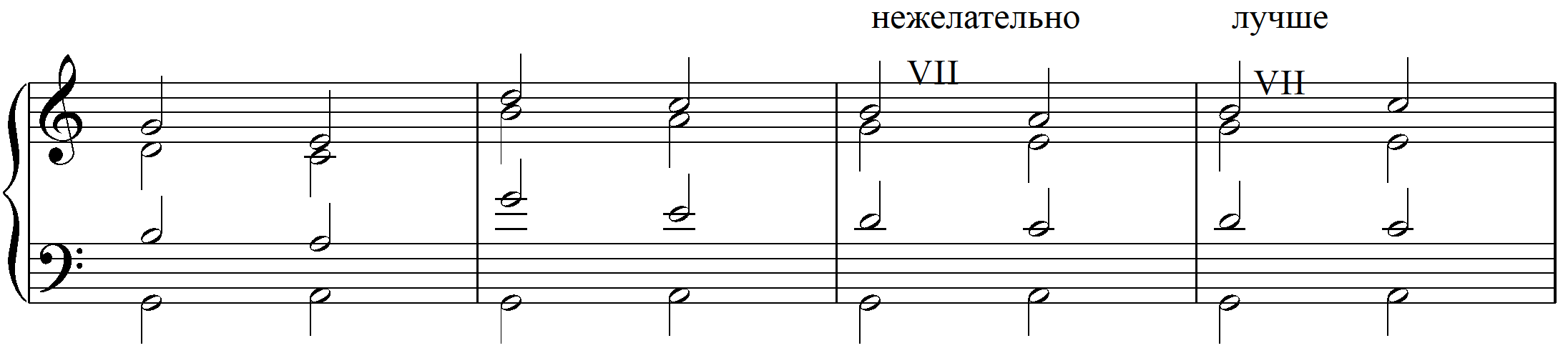   Подобное  соединение  нежелательно,  если  в  сопрано  терцовый  тон  доминанты - его лучше  разрешать  вверх,  по  ладовому  тяготению.  В  миноре      голосоведение  1 : 3 не  используется   из-за  хода  на  ув2  в  одном  из  голосов.   Нежелателен оборот VI - К64.  В оборотах VI - D,  VI - D7 в VI ступени надо удваивать тон «3». Прерванная  каденция.  Если  прерванный  оборот  используется  как  заключение  предложения,  он  называется  прерванной  каденцией.  Такая  каденция  звучит  незавершенно  и  требует  расширения,  продолжения  гармонического  движения,  которое  затем  приводит  к  полной  каденции.  Расширение  представляет  собой  либо  короткую  фразу  (1 -3  такта),  либо  предложение  (четыре  и более  тактов). После VI движение к S, в мажоре возможно к II. Нетипично возвращение к D, особенно консонирующей. К другим приемам расширения периода относится использование полной несовершенной  каденции,  например: К64 D –2  Т6.Упражнения  на  фортепиано:Выучить прерванную каденцию К64  D7  VI  от 3-х положений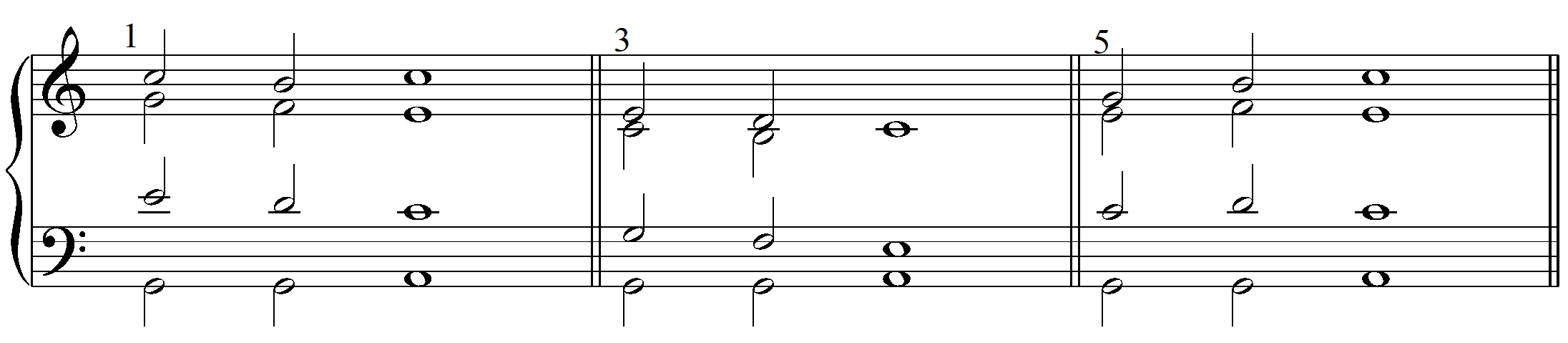 Подписать аккорды. Выучить оборот в тональностях d, F, a, C, e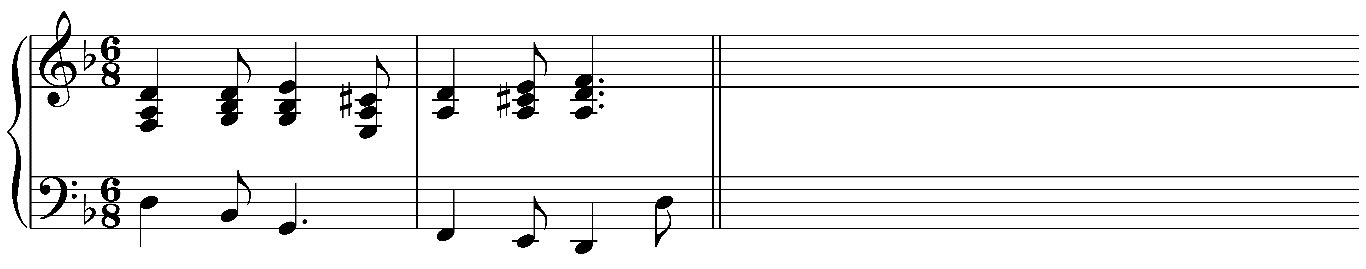 Решить задачи:а) по крайним голосам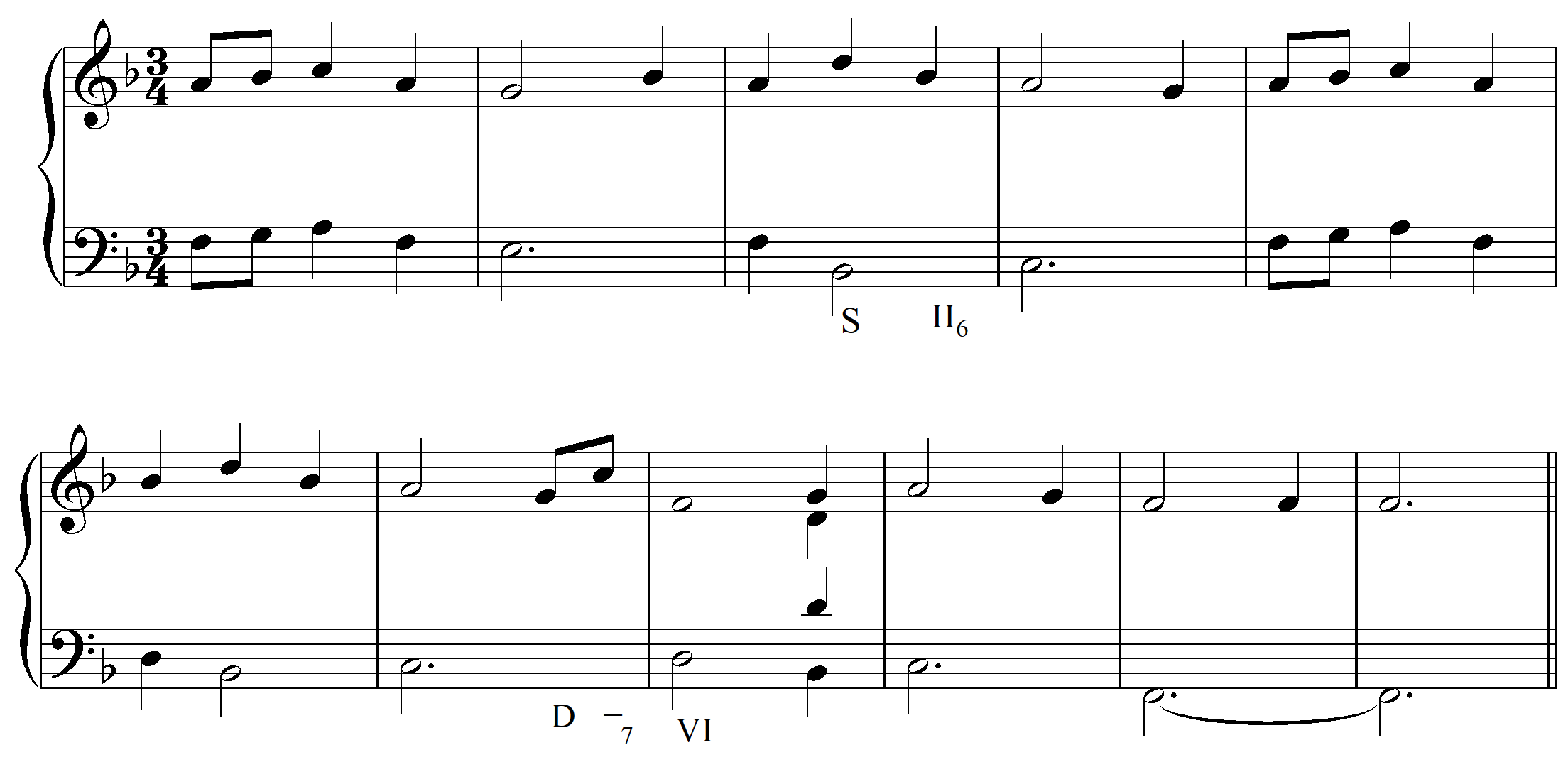        б) по цифровке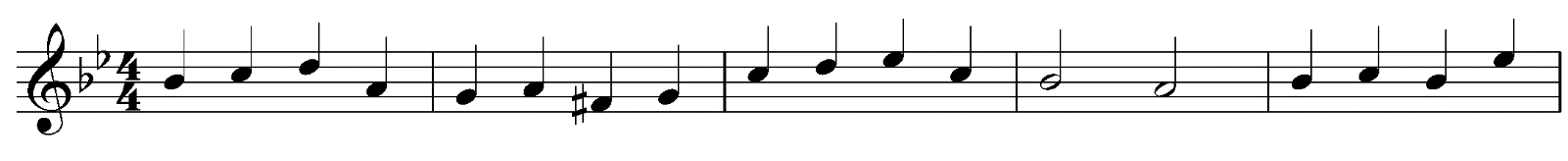                       t     D43  t6   D2     t6   II6   D     t       s6   t64    s    -       K64     D           t    D65   t     s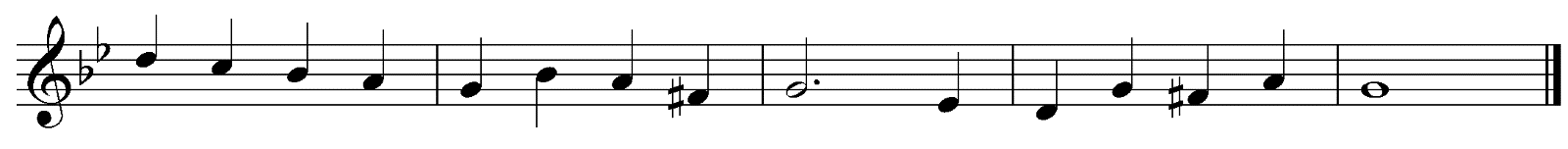                t6        D43   t      II6     K64  -     D    - 7      VI      s6    s      K64  -     D    - 7        t  s64  t    Материалы домашней работы прислать после  09.04.2020, но не позднее 15.04.2020.      Способ передачи: дистанционно, личным сообщением в соц.сетях или на электронную почту lena.yushkova@gmail.comПреподавательЮшкова Елена ВалентиновнаУчебная дисциплинаГармонияСпециальность53.02.08 Музыкальное звукооператорское мастерство     Курс 2Дата занятия26.03.2020Тема Гармонический мажор. Трезвучие VI ступени